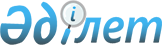 2024-2026 жылдарға арналған Жетіжар ауылдық округінің бюджеті туралыАбай облысы Бесқарағай аудандық мәслихатының 2023 жылғы 28 желтоқсандағы № 12/10-VIII шешімі.
      Қазақстан Республикасының Бюджет кодексінің 9-1-бабының 2-тармағына, 75-бабының 2-тармағына, Қазақстан Республикасының "Қазақстан Республикасындағы жергілікті мемлекеттік басқару өзін-өзі басқару туралы" Заңының 6-бабы 1 тармағының 1) тармақшасына және Бесқарағай аудандық мәслихатының "2024-2026 жылдарға арналған Бесқарағай ауданының бюджеті туралы" 2023 жылғы 26 желтоқсандағы №11/2-VIІІ шешіміне сәйкес, Бесқарағай аудандық мәслихаты ШЕШТІ:
      1. 2024-2026 жылдарға арналған Жетіжар ауылдық округінің бюджеті тиісінше 1, 2 және 3 -қосымшаларға сәйкес, соның ішінде 2024 жылға мынадай көлемдерде бекітілсін: 
      1) кірістер – 95533,0 мың теңге, соның ішінде:
      салықтық түсімдер –3500,0 мың теңге;
      салықтық емес түсімдер – 0,0 мың теңге; 
      негізгі капиталды сатудан түсетін түсімдер - 0,0 мың теңге
      трансферттер түсімі – 92033,0 мың теңге;
      2) шығындар – 96017,9 мың теңге;
      3) таза бюджеттік кредиттеу – 0,0 мың теңге, соның ішінде: 
      бюджеттік кредиттер – 0,0 мың теңге; 
      бюджеттік кредиттерді өтеу – 0,0 мың теңге; 
      4) қаржы активтерімен операциялар бойынша сальдо - 0,0 мың   теңге, оның ішінде:
      қаржы активтерін сатып алу – 0,0 мың теңге; 
      мемлекеттің қаржы активтерін сатудан түсетін түсімдер – 0,0 мың теңге; 
      5) бюджет тапшылығы (профициті) - -484,9 мың теңге;
      6) бюджет тапшылығын қаржыландыру (профицитін пайдалану) - 484,9 мың теңге, соның ішінде:
      қарыздар түсімі – 0,0 мың теңге; 
      қарыздарды өтеу – 0,0 мың теңге; 
      бюджет қаражатының пайдаланылатын қалдықтары - 484,9 мың теңге.
      Ескерту. 1-тармақ жаңа редакцияда – Абай облысы Бесқарағай аудандық мәслихатының 16.04.2024 № 16/9-VIII шешімімен (01.01.2024 бастап қолданысқа енгізіледі).


      2. 2024 жылға арналған Жетіжар ауылдық округінің бюджетіне аудандық бюджеттен берілетін субвенцияның көлемі 40852,0 мың теңге сомасында ескерілсін.
      3. Осы шешім 2024 жылғы 1 қаңтардан бастап қолданысқа енгізіледі. 2024 жылға арналған Жетіжар ауылдық округінің бюджеті
      Ескерту. 1-қосымша жаңа редакцияда – Абай облысы Бесқарағай аудандық мәслихатының 16.04.2024 № 16/9-VIII шешімімен (01.01.2024 бастап қолданысқа енгізіледі). 2025 жылға арналған Жетіжар ауылдық округінің бюджеті 2026 жылға арналған Жетіжар ауылдық округінің бюджеті
					© 2012. Қазақстан Республикасы Әділет министрлігінің «Қазақстан Республикасының Заңнама және құқықтық ақпарат институты» ШЖҚ РМК
				
      Бесқарағай аудандық мәслихатының төрағасы 

М. Абылгазинова
Бесқарағай аудандық
мәслихатының
2023 жылғы 28 желтоқсандағы
№ 12/10-VІII шешіміне
1-қосымша
Санаты
Санаты
Санаты
Санаты
Барлық кірістер (мың теңге)
Сыныбы
Сыныбы
Сыныбы
Барлық кірістер (мың теңге)
Кіші сыныбы
Кіші сыныбы
Барлық кірістер (мың теңге)
Атауы
Барлық кірістер (мың теңге)
1
2
3
4
5
І. Кірістер
95533,0
1
Салықтық түсімдер
3500,0
01
Табыс салығы
450,0
2 
Жеке табыс салығы
450,0
04
Меншiкке салынатын салықтар
2450,0
1 
Мүлiкке салынатын салықтар
120,0
3 
Жер салығы
80,0
4 
Көлiк құралдарына салынатын салық
2200,0
5
Біріңғай жер салығы
50,0
05
Тауарларға, жұмыстарымен қызметтерге ішкі салықтар
600,0
3 
Табиғи және басқа ресурстарды пайдаланған үшін түсімдер
600,0
2
Салықтық емес түсімдер
0,0
01
Мемлекеттік меншіктен түсетін кірістер
0,0
5
Мемлекет меншігіндегі мүлікті жалға беруден түсетін кірістер
0,0
06
Басқа да салықтық емес түсiмдер
0,0
1
Басқа да салықтық емес түсiмдер
0,0
3
Негізгі капиталды сатудан түсетін түсімдер
0,0
01
Мемлекеттік мекемелерге бекітілген мемлекеттік мүлікті сату
0,0
1
Мемлекеттік мекемелерге бекітілген мемлекеттік мүлікті сату
0,0
4
Трансферттердің түсімдері
92033,0
02
Мемлекеттiк басқарудың жоғары тұрған органдарынан түсетiн трансферттер
92033,0
3
Аудандардың (облыстық маңызы бар қаланың) бюджетінен трансферттер
92033,0
7
Қарыздар түсімдері
0,0
01
Мемлекеттік ішкі қарыздар
0,0
2
Қарыз алу келісім-шарттары
0,0
8
Бюджет қаражатының пайдаланылатын қалдықтары
484,9
01
Бюджет қаражаты қалдықтары
484,9
1
Бюджет қаражатының бос қалдықтары
484,9
Функционалдық топ 
Функционалдық топ 
Функционалдық топ 
Функционалдық топ 
Функционалдық топ 
Сомасы (мың теңге)
Кіші функция 
Кіші функция 
Кіші функция 
Кіші функция 
Сомасы (мың теңге)
Бюджеттік бағдарламалардың әкімшісі 
Бюджеттік бағдарламалардың әкімшісі 
Бюджеттік бағдарламалардың әкімшісі 
Сомасы (мың теңге)
Бағдарлама 
Бағдарлама 
Сомасы (мың теңге)
Атауы
Сомасы (мың теңге)
II.Шығындар
96017,9
01
Жалпы сипаттағы мемлекеттiк қызметтер
89315,7
1
Мемлекеттiк басқарудың жалпы функцияларын орындайтын өкiлдi, атқарушы және басқа органдар
89315,7
124
Аудандық маңызы бар қала, ауыл, кент, ауылдық округ әкімінің аппараты
89315,7
001
Аудандық маңызы бар қала, ауыл, кент, ауылдық округ әкімінің қызметін қамтамасыз ету жөніндегі қызметтер
42315,7
022
Мемлекеттік органдардың күрделі шығындары
47000,0
 07
Тұрғын үй- коммуналдық шаруашылық
6700,0
3
Елдi-мекендердi көркейту
6700,0
124 
Аудандық маңызы бар қала, ауыл, кент, ауылдық округ әкімінің аппараты
6700,0
008
Елді мекендердегі көшелерді жарықтандыру
2500,0
009
Елді мекендердің санитариясын қамтамасыз ету
3000,0
 011
Елді мекендерді абаттандыру мен көгалдандыру
200,0
014
Елді мекендерді сумен жабдықтауды ұйымдастыру
1000,0
15
Трансферттер
2,2
1
Трансферттер
2,2
124
Аудандық маңызы бар қала, ауыл, кент, ауылдық округ әкімінің аппараты
2,2
048
Пайдаланылмаған (толық пайдаланылмаған) нысаналы трансферттерді қайтару
2,2
III. Таза бюджеттік кредиттеу
0,0
Бюджеттік кредиттер
0,0
Бюджеттік кредиттерді өтеу
0,0
IV. Қаржы активтерімен операциялар бойынша сальдо 
0,0
Қаржы активтерін сатып алу
0,0
Мемлекеттің қаржы активтерін сатудан түсетін түсімдер 
0,0
V. Бюджет тапшылығы (профициті) 
-484,9
VI. Бюджет тапшылығын қаржыландыру (профицитін пайдалану)
484,9
16
Қарыздарды өтеу
0,0
1
Қарыздарды өтеу
0,0
124
Аудандық маңызы бар қала, ауыл, кент, ауылдық округ әкімінің аппараты
0,0
056
Аудандық маңызы бар қала, ауыл, кент, ауылдық округ әкімі аппаратының жоғары тұрған бюджет алдындағы борышын өтеу
0,0Бесқарағай аудандық
мәслихатының
 2023 жылғы 28 желтоқсандағы
№ 12/10-VІII шешіміне
2-қосымша
Санаты
Санаты
Санаты
Санаты
Барлық кірістер (мың теңге)
Сыныбы
Сыныбы
Сыныбы
Барлық кірістер (мың теңге)
Кіші сыныбы
Кіші сыныбы
Барлық кірістер (мың теңге)
Атауы
Барлық кірістер (мың теңге)
1
2
3
4
5
І. Кірістер
44597,0
1
Салықтық түсімдер
3745,0
01
Табыс салығы
482,0
2
Жеке табыс салығы
482,0
04
Меншiкке салынатын салықтар
2621,0
1
Мүлiкке салынатын салықтар
128,0
3
Жер салығы
85,0
4
Көлiк құралдарына салынатын салық
2354,0
5
Біріңғай жер салығы
54,0
05
Тауарларға, жұмыстармен қызметтерге ішкі салықтар
642,0
3
Табиғи және басқа ресурстарды пайдаланғаны үшін түсімдер
642,0
2
Салықтық емес түсімдер
0,0
01
Мемлекеттік меншіктен түсетін кірістер
0,0
5
Мемлекет меншігіндегі мүлікті жалға беруден түсетін кірістер
0,0
06
Басқа да салықтық емес түсiмдер
0,0
1
Басқа да салықтық емес түсiмдер
0,0
3
Негізгі капиталды сатудан түсетін түсімдер
0,0
01
Мемлекеттік мекемелерге бекітілген мемлекеттік мүлікті сату
0,0
1
Мемлекеттік мекемелерге бекітілген мемлекеттік мүлікті сату
0,0
4
Трансферттердің түсімдері
40852,0
02
Мемлекеттiк басқарудың жоғары тұрған органдарынан түсетiн трансферттер
40852,0
3
Аудандардың (облыстық маңызы бар қаланың) бюджетінен трансферттер
40852,0
7
Қарыздар түсімдері
0,0
01
Мемлекеттік ішкі қарыздар
0,0
2
Қарыз алу келісім-шарттары
0,0
8
Бюджет қаражатының пайдаланылатын қалдықтары
0,0
01
Бюджет қаражаты қалдықтары
0,0
1
Бюджет қаражатының бос қалдықтары
0,0
Функционалдық топ 
Функционалдық топ 
Функционалдық топ 
Функционалдық топ 
Функционалдық топ 
Сомасы (мың теңге)
Кіші функция 
Кіші функция 
Кіші функция 
Кіші функция 
Сомасы (мың теңге)
Бюджеттік бағдарламалардың әкімшісі 
Бюджеттік бағдарламалардың әкімшісі 
Бюджеттік бағдарламалардың әкімшісі 
Сомасы (мың теңге)
Бағдарлама 
Бағдарлама 
Сомасы (мың теңге)
Атауы
Сомасы (мың теңге)
II.Шығындар
44597,0
01
Жалпы сипаттағы мемлекеттiк қызметтер
41708,0
1
Мемлекеттiк басқарудың жалпы функцияларын орындайтын өкiлдi, атқарушы және басқа органдар
41708,0
124
Аудандық маңызы бар қала, ауыл, кент, ауылдық округ әкімінің аппараты
41708,0
001
Аудандық маңызы бар қала, ауыл, кент, ауылдық округ әкімінің қызметін қамтамасыз ету жөніндегі қызметтер
41708,0
 07
Тұрғын үй- коммуналдық шаруашылық
2889,0
3
Елдi-мекендердi көркейту
2889,0
124 
Аудандық маңызы бар қала, ауыл, кент, ауылдық округ әкімінің аппараты
2889,0
008
Елді мекендердегі көшелерді жарықтандыру
2675,0
009
Елді мекендердің санитариясын қамтамасыз ету
0,0
 011
Елді мекендерді абаттандыру мен көгалдандыру
214,0
III. Таза бюджеттік кредиттеу
0,0
Бюджеттік кредиттер
0,0
Бюджеттік кредиттерді өтеу
0,0
IV. Қаржы активтерімен операциялар бойынша сальдо 
0,0
Қаржы активтерін сатып алу
0,0
Мемлекеттің қаржы активтерін сатудан түсетін түсімдер 
0,0
V. Бюджет тапшылығы (профициті) 
0,0
VI. Бюджет тапшылығын қаржыландыру (профицитін пайдалану)
0,0
16
Қарыздарды өтеу
0,0
1
Қарыздарды өтеу
0,0
124
Аудандық маңызы бар қала, ауыл, кент, ауылдық округ әкімінің аппараты
0,0
056
Аудандық маңызы бар қала, ауыл, кент, ауылдық округ әкімі аппаратының жоғары тұрған бюджет алдындағы борышын өтеу
0,0Бесқарағай аудандық
мәслихатының
2023 жылғы 28 желтоқсандағы
№ 12/10-VІII шешіміне
3-қосымша
Санаты
Санаты
Санаты
Санаты
Барлық кірістер (мың теңге)
Сыныбы
Сыныбы
Сыныбы
Барлық кірістер (мың теңге)
Кіші сыныбы
Кіші сыныбы
Барлық кірістер (мың теңге)
Атауы
Барлық кірістер (мың теңге)
1
2
3
4
5
І. Кірістер
44860,0
1
Салықтық түсімдер
4008,0
01
Табыс салығы
516,0
2
Жеке табыс салығы
516,0
04
Меншiкке салынатын салықтар
2805,0
1
Мүлiкке салынатын салықтар
137,0
3
Жер салығы
91,0
4
Көлiк құралдарына салынатын салық
2519,0
5
Біріңғай жер салығы
58,0
05
Тауарларға, жұмыстармен қызметтерге ішкі салықтар
687,0
3
Табиғи және басқа ресурстарды пайдаланғаны үшін түсімдер
687,0
2
Салықтық емес түсімдер
0,0
01
Мемлекеттік меншіктен түсетін кірістер
0,0
5
Мемлекет меншігіндегі мүлікті жалға беруден түсетін кірістер
0,0
06
Басқа да салықтық емес түсiмдер
0,0
1
Басқа да салықтық емес түсiмдер
0,0
3
Негізгі капиталды сатудан түсетін түсімдер
0,0
01
Мемлекеттік мекемелерге бекітілген мемлекеттік мүлікті сату
0,0
1
Мемлекеттік мекемелерге бекітілген мемлекеттік мүлікті сату
0,0
4
Трансферттердің түсімдері
40852,0
02
Мемлекеттiк басқарудың жоғары тұрған органдарынан түсетiн трансферттер
40852,0
3
Аудандардың (облыстық маңызы бар қаланың) бюджетінен трансферттер
40852,0
7
Қарыздар түсімдері
0,0
01
Мемлекеттік ішкі қарыздар
0,0
2
Қарыз алу келісім-шарттары
0,0
8
Бюджет қаражатының пайдаланылатын қалдықтары
0,0
01
Бюджет қаражаты қалдықтары
0,0
1
Бюджет қаражатының бос қалдықтары
0,0
Функционалдық топ 
Функционалдық топ 
Функционалдық топ 
Функционалдық топ 
Функционалдық топ 
Сомасы (мың теңге)
Кіші функция 
Кіші функция 
Кіші функция 
Кіші функция 
Сомасы (мың теңге)
Бюджеттік бағдарламалардың әкімшісі 
Бюджеттік бағдарламалардың әкімшісі 
Бюджеттік бағдарламалардың әкімшісі 
Сомасы (мың теңге)
Бағдарлама 
Бағдарлама 
Сомасы (мың теңге)
Атауы
Сомасы (мың теңге)
II.Шығындар
44860,0
01
Жалпы сипаттағы мемлекеттiк қызметтер
41769,0
1
Мемлекеттiк басқарудың жалпы функцияларын орындайтын өкiлдi, атқарушы және басқа органдар
41769,0
124
Аудандық маңызы бар қала, ауыл, кент, ауылдық округ әкімінің аппараты
41769,0
001
Аудандық маңызы бар қала, ауыл, кент, ауылдық округ әкімінің қызметін қамтамасыз ету жөніндегі қызметтер
41769,0
 07
Тұрғын үй- коммуналдық шаруашылық
3091,0
3
Елдi-мекендердi көркейту
3091,0
124 
Аудандық маңызы бар қала, ауыл, кент, ауылдық округ әкімінің аппараты
3091,0
008
Елді мекендердегі көшелерді жарықтандыру
2862,0
009
Елді мекендердің санитариясын қамтамасыз ету
0,0
 011
Елді мекендерді абаттандыру мен көгалдандыру
229,0
III. Таза бюджеттік кредиттеу
0,0
Бюджеттік кредиттер
0,0
Бюджеттік кредиттерді өтеу
0,0
IV. Қаржы активтерімен операциялар бойынша сальдо 
0,0
Қаржы активтерін сатып алу
0,0
Мемлекеттің қаржы активтерін сатудан түсетін түсімдер 
0,0
V. Бюджет тапшылығы (профициті) 
0,0
VI. Бюджет тапшылығын қаржыландыру (профицитін пайдалану)
0,0
16
Қарыздарды өтеу
0,0
1
Қарыздарды өтеу
0,0
124
Аудандық маңызы бар қала, ауыл, кент, ауылдық округ әкімінің аппараты
0,0
056
Аудандық маңызы бар қала, ауыл, кент, ауылдық округ әкімі аппаратының жоғары тұрған бюджет алдындағы борышын өтеу
0,0